Allegato A – ISTANZAAl Comune di NURAGUScomunicazioni@comune.nuragus.ca.it ISTANZA INDENNIZZOai sensi della Delib.G.R. n. 10/38 del 16/03/2023, recante ad oggetto: Istituzione del “Fondo di sostegno per le strutture residenziali per anziani non autosufficienti”. Definizione dei criteri di accesso e delle modalità di attribuzione dell’indennizzo. Legge regionale 12 dicembre 2022, n. 22, art. 11, comma 14.Il/La sottoscritto/a                         , codice fiscale                                       data di nascita  ___________________,	luogo	di nascita                                                                                                                                            , provincia __    ____      , in qualità di Rappresentante legale dell’Ente gestore della seguente struttura:denominazione                                              , codice fiscale/P.IVA                                        , sita in____________                                             , con la presente CHIEDE l’erogazione dell’indennizzo di cui alla Delib.G.R. in oggetto.A tal fine, ai sensidegli artt. 46 e 47 del D.P.R. n. 445/2000, consapevole delle sanzioni penali previste dall’art. 76 del D.P.R. n. 445/2000 e delle conseguenze previste dall’art. 75 del medesimo D.P.R. per le ipotesi di falsità in atti e dichiarazioni mendaci ivi indicate, nonché delle conseguenze amministrative in merito alla decadenza dei benefici concessi sulla base di dichiarazioni non veritiere, sotto la propria personale responsabilità, in relazione ai criteri di accesso di cui all’allegato alla Delib.G.R. in oggetto,DICHIARA CHEla predetta struttura è in possesso dell’autorizzazione al funzionamento secondo la normativa vigente e dei requisiti di cui al Titolo III, Capo I, del D.P.Reg. n. 4/2008 (artt. 27 - 37) e delle Linee guida di cui alla Delib.G.R. n. 53/7 del 29.10.2018, recante ad oggetto: “Requisiti specifici per le singole tipologie di strutture sociali e disposizioni su autorizzazioni, accreditamento. Linee guida. L.R. 23 dicembre 2005, n. 23 e Decreto del Presidente della Regione n. 4/2008. Approvazione definitiva”, e sue eventuali modifiche e integrazioni.Nel corso del 2022 sono stati ospitati in struttura n° 	anziani* non autosufficienti: 	, di cuin.° 	 anziani non autosufficienti per un periodo uguale o superiore a 4 mesi di presenza nelle strutture di cui all’art 13 del D.P.Reg. 4/2008.n.° 	anziani non autosufficienti per un periodo uguale o superiore a 4 mesi di presenza all’art 11 comma 7 del D.P.Reg. 4/2008*in caso di presenza di più moduli indicare per ciascuno la relativa capacità ricettiva nell’anno 2022.Dichiara inoltre di aver preso visione dell’’informativa per il trattamento dei dati personali ai sensi del Regolamento Europeo n. 679/2016.Luogo e data	Firma del Rappresentante legale_______________________					______________________________ComuneComuneDenominazione strutturaDenominazione strutturaSoggetto gestoreSoggetto gestoreCapacità ricettiva N° posti letto *Capacità ricettiva N° posti letto *Tipologia della/e struttura/moduliComunità integrata di cui all’art. 13 del D.P. Reg. n. 4/2008 (specificare il numero di moduli e la capacità ricettiva di ciascuno nelle colonne che seguono)Comunità integrata di cui all’art. 13 del D.P. Reg. n. 4/2008 (specificare il numero di moduli e la capacità ricettiva di ciascuno nelle colonne che seguono)(estremi autorizzazione al funzionamento, riconosciuta in attuazione delle disposizioni contenute all’art. 27 del D.P. Reg. n. 4/2008)Tipologia della/e struttura/moduliComunità alloggio di cui all’art. 11, comma 7, delD.P. Reg. n. 4/2008(specificare il numero di moduli e la capacità ricettiva di ciascuno nelle colonne che seguono).Comunità alloggio di cui all’art. 11, comma 7, delD.P. Reg. n. 4/2008(specificare il numero di moduli e la capacità ricettiva di ciascuno nelle colonne che seguono).(estremi autorizzazione al funzionamento, riconosciuta in attuazione delle disposizioni contenute all’art. 27 del D.P. Reg. n. 4/2008)Schema rilevazione presenze in Comunità Alloggio Anno 2022 – Capacità ricettiva max 16 posti letto: indicare solo gli utenti inseriti nel nucleo specifico di cui all'art.11 comma 7 del DPReg n.4/2008Il presente schema deve essere utilizzato per ciascun nucleo di C.A. presente nella struttura/immobileSchema rilevazione presenze in Comunità Alloggio Anno 2022 – Capacità ricettiva max 16 posti letto: indicare solo gli utenti inseriti nel nucleo specifico di cui all'art.11 comma 7 del DPReg n.4/2008Il presente schema deve essere utilizzato per ciascun nucleo di C.A. presente nella struttura/immobileSchema rilevazione presenze in Comunità Alloggio Anno 2022 – Capacità ricettiva max 16 posti letto: indicare solo gli utenti inseriti nel nucleo specifico di cui all'art.11 comma 7 del DPReg n.4/2008Il presente schema deve essere utilizzato per ciascun nucleo di C.A. presente nella struttura/immobileSchema rilevazione presenze in Comunità Alloggio Anno 2022 – Capacità ricettiva max 16 posti letto: indicare solo gli utenti inseriti nel nucleo specifico di cui all'art.11 comma 7 del DPReg n.4/2008Il presente schema deve essere utilizzato per ciascun nucleo di C.A. presente nella struttura/immobileUtente*Data inserimentoN° complessivo giorni di presenza nell’anno2022Utente inserito a seguito di parere positivo della UVT distrettuale (SI/NO)122456n. complessivo giorni di presenza al 31/12/2022**n. complessivo giorni di presenza al 31/12/2022**n. complessivo giorni di presenza al 31/12/2022*** l'utente viene identificato unicamente con un numero progressivo** si sommano i giorni di presenza complessiva di tutti gli utenti nell’anno 2022* l'utente viene identificato unicamente con un numero progressivo** si sommano i giorni di presenza complessiva di tutti gli utenti nell’anno 2022* l'utente viene identificato unicamente con un numero progressivo** si sommano i giorni di presenza complessiva di tutti gli utenti nell’anno 2022* l'utente viene identificato unicamente con un numero progressivo** si sommano i giorni di presenza complessiva di tutti gli utenti nell’anno 2022Schema rilevazione presenze in Comunità integrata per anziani Anno 2022 – Capacità ricettiva max 30 posti lettoIl presente schema deve essere utilizzato per ciascun modulo presente nella struttura/immobileSchema rilevazione presenze in Comunità integrata per anziani Anno 2022 – Capacità ricettiva max 30 posti lettoIl presente schema deve essere utilizzato per ciascun modulo presente nella struttura/immobileSchema rilevazione presenze in Comunità integrata per anziani Anno 2022 – Capacità ricettiva max 30 posti lettoIl presente schema deve essere utilizzato per ciascun modulo presente nella struttura/immobileSchema rilevazione presenze in Comunità integrata per anziani Anno 2022 – Capacità ricettiva max 30 posti lettoIl presente schema deve essere utilizzato per ciascun modulo presente nella struttura/immobileUtente*Data inserimentoN° complessivo giorni di presenza nell’anno2022Utente inserito a seguito di parere positivo della UVT distrettuale (SI/NO)122456n. complessivo giorni di presenza al 31/12/2022**n. complessivo giorni di presenza al 31/12/2022**n. complessivo giorni di presenza al 31/12/2022*** l'utente viene identificato unicamente con un numero progressivo** si sommano i giorni di presenza complessiva di tutti gli utenti nell’anno 2022* l'utente viene identificato unicamente con un numero progressivo** si sommano i giorni di presenza complessiva di tutti gli utenti nell’anno 2022* l'utente viene identificato unicamente con un numero progressivo** si sommano i giorni di presenza complessiva di tutti gli utenti nell’anno 2022* l'utente viene identificato unicamente con un numero progressivo** si sommano i giorni di presenza complessiva di tutti gli utenti nell’anno 2022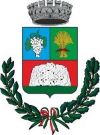 